Hello everyone,This week I’m not going to give you new topics, you’ll have to do some grammar and vocabulary exercises to revise information from the last week.Subject: Crime – vocabulary revision.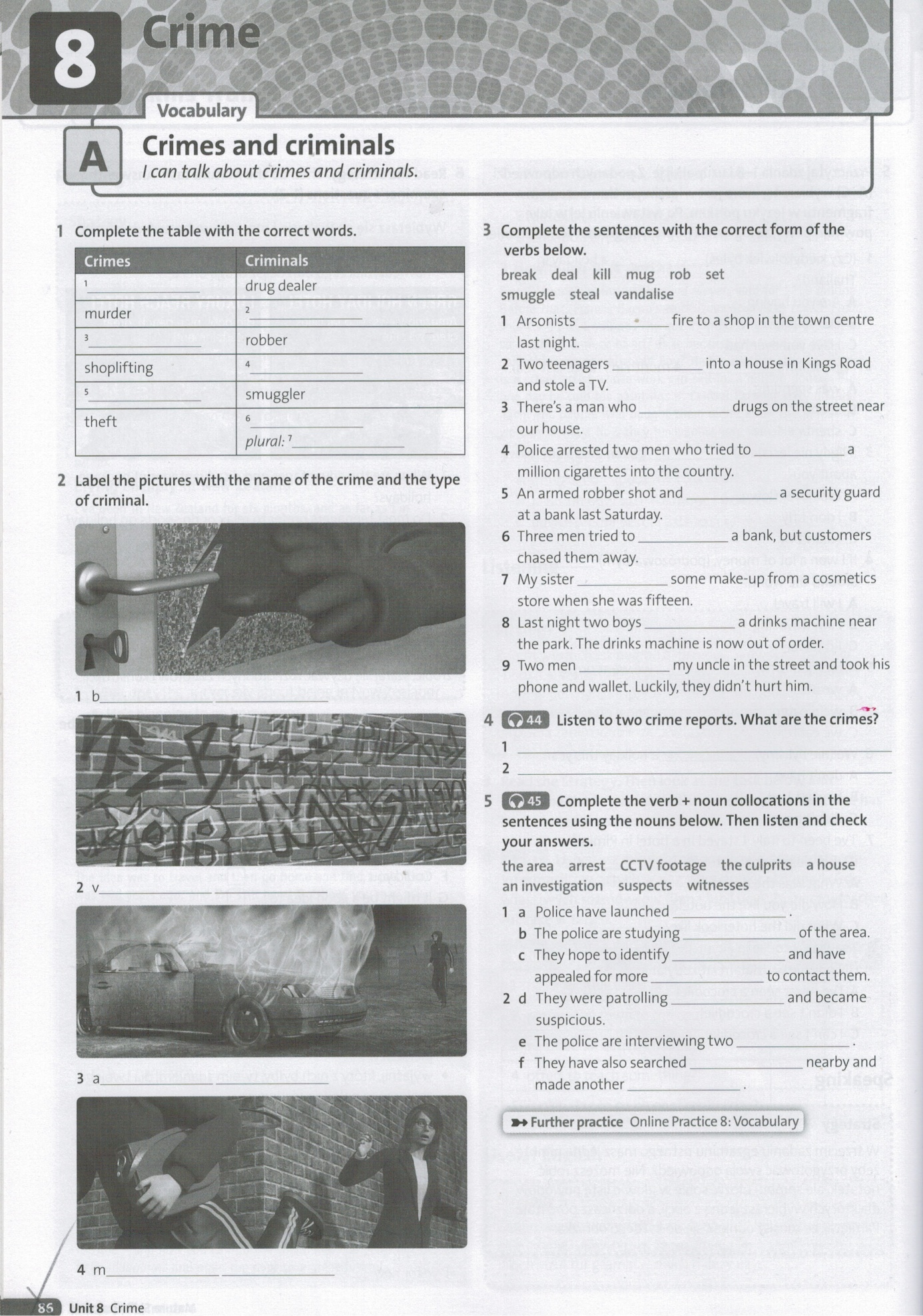 Write the answers in your notebooks. If it is possible you can print out the documents and keep them in your notebooks.Subject: Rozwiązywanie przykładowych zestawów maturalnych.Przesyłam przykładowe testy maturalne na poziomie podstawowym wraz z nagraniami. Rozwiązania napiszcie w zeszycie. Nie musicie pisać pracy pisemnej.Wykonajcie test nr 1.(Zdjęcia wykonanych zadań możecie przesłać do końca tygodnia. Załączam również nagrania do ćwiczeń.)(Dziękuję wszystkim uczniom, którzy systematycznie wysyłają mi swoje prace. W tym tygodniu prześlę każdemu na emaila oceny. Proszę o dosłanie zaległych prac! Jeżeli ktoś mado mnie jakieś pytania, lub problem z wykonaniem jakiegoś zadania proszę o kontakt poprzez e-mail lub messanger.)Good luck 